Athletics Activity Challenge (2)Have fun and make sure you warm up, and also stretch before and after the activity.STANDING LONG JUMPInstructions Use 2 cones (or cone alternative) to set out a starting point and position your feet in the middle.Slightly bend your knees.Begin swinging your arms back and forth.When you have built up a good rhythm, jump forward and land with 2 feet on the floor.Using a cone, chalk or measuring devise- mark where you have landed.Return to the start and attempt to beat your previous distance.  *Remember to have soft knees on landing*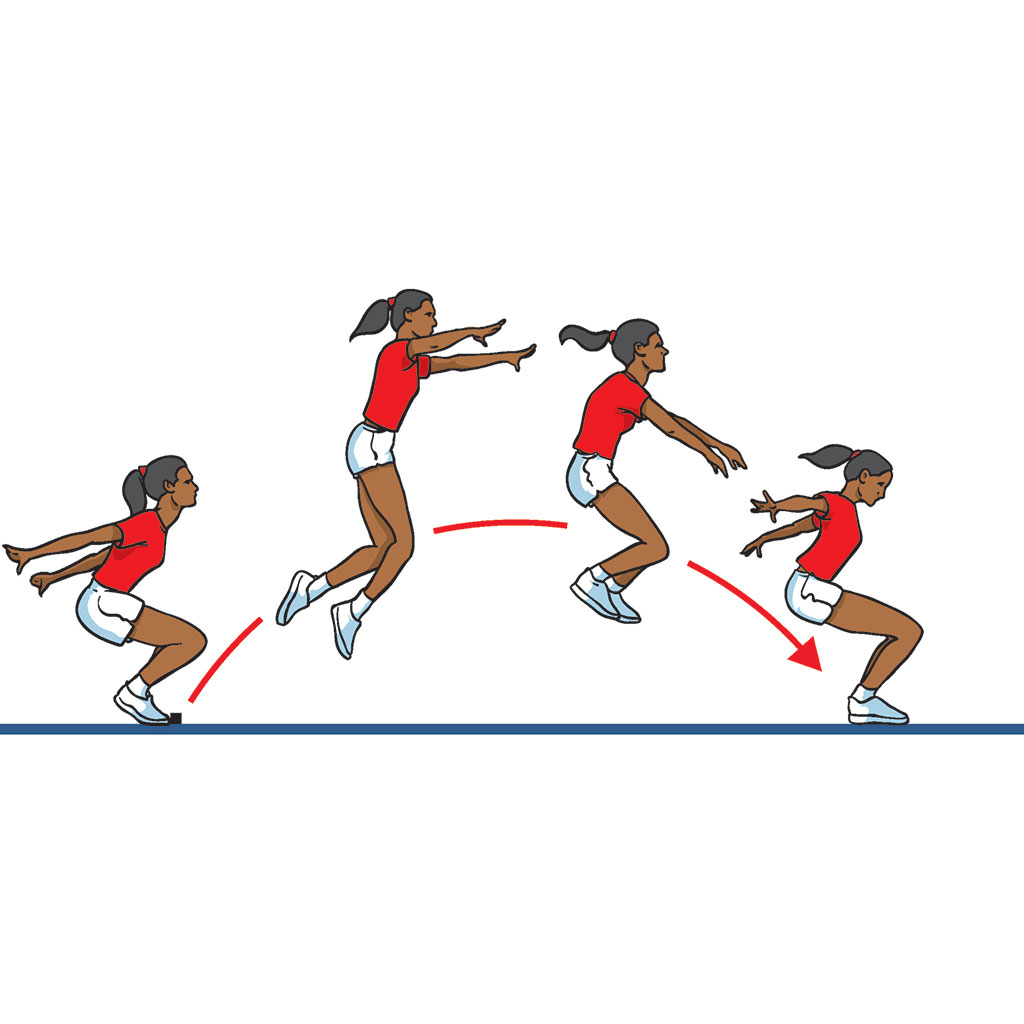 